					ПРЕСС-РЕЛИЗ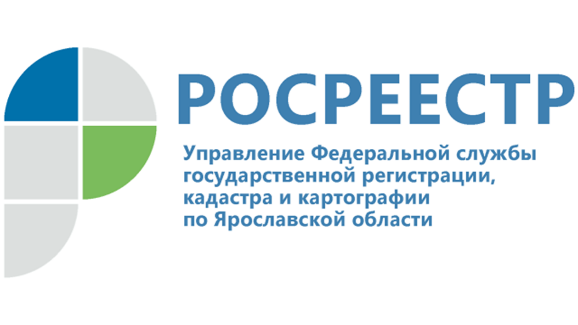 РОСРЕЕСТР НА ПЛАТФОРМЕ ЯНДЕКС ДЗЕНРосреестр открыл официальный канал на платформе Яндекс Дзен.Там подробно отвечают на самые популярные вопросы, поступающие от граждан через социальные сети ведомства и формы обратной связи, рассказывают об изменениях в законодательстве и делятся интересными новостями.Подписывайтесь на канал Росреестра и вы всегда будете в курсе событий: https://zen.yandex.ru/id/619f7313c1bb2d787956d2beНапоминаем, что совсем недавно Росреестр запустил официальный телеграм-канал, число подписчиков на который постоянно растёт.Если Вы хотите первыми узнавать обо всех новостях, связанных с регистрацией прав на недвижимое имущество, кадастровым учётом и оценкой объектов, а также актуальных изменениях в законодательстве, подписывайтесь на телеграм-канал Росреестра и вы точно не пропустите важную и полезную информацию! https://t.me/rosreestr_newsКонтакты для СМИ:Воронцова Лариса,Пресс-служба Управления Росреестра по Ярославской области+7 (4852) 30 18 19, 73 98 54, pr.yarufrs@r76.rosreestr.ruhttps://rosreestr.gov.ru/150999, г. Ярославль, пр-т Толбухина, д. 64а